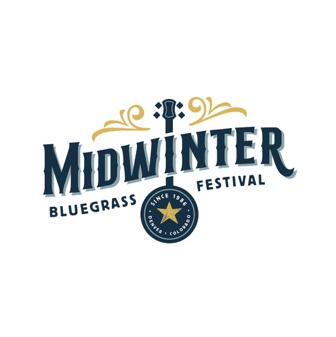 Midwinter Bluegrass Festival Order FormFebruary 16-19, 2023Delta by Marriott (formerly the Radisson)10 E 120th Ave, Northglenn, CO 80233NAME: ADDRESS: Tickets/Wristbands will be held at Will Call, Check In TableMail form and check to:Ryegrass Productions, LLC1332 N Cascade AveColorado Springs, CO 80903TicketCostHow Many?Subtotal3 Day Pass$105Fri/Sat 2 Day Pass$90Sat/Sun 2 Day Pass$90Friday Only$55Saturday Only$70Sunday Only$553 Day, Child 6-12$45Fri/Sat 2 Day, Child 6-12$30Sat/Sun 2 Day, Child 6-12$351 Day, Child 6-12, specify which day$25Totals: